BALANÇO PATRIMONIALDEMONSTRAÇÃO DE RESULTADOSDEMONSTRAÇÃO DE RESULTADOS ABRANGENTEDEMONSTRAÇÃO DE MUTAÇÕES DO PATRIMÔNIO LÍQUIDODEMONSTRAÇÃO DOS FLUXOS DE CAIXADEMONSTRAÇÃO DO VALOR ADICIONADONOTAS EXPLICATIVAS ÀS DEMONSTRAÇÕES FINANCEIRAS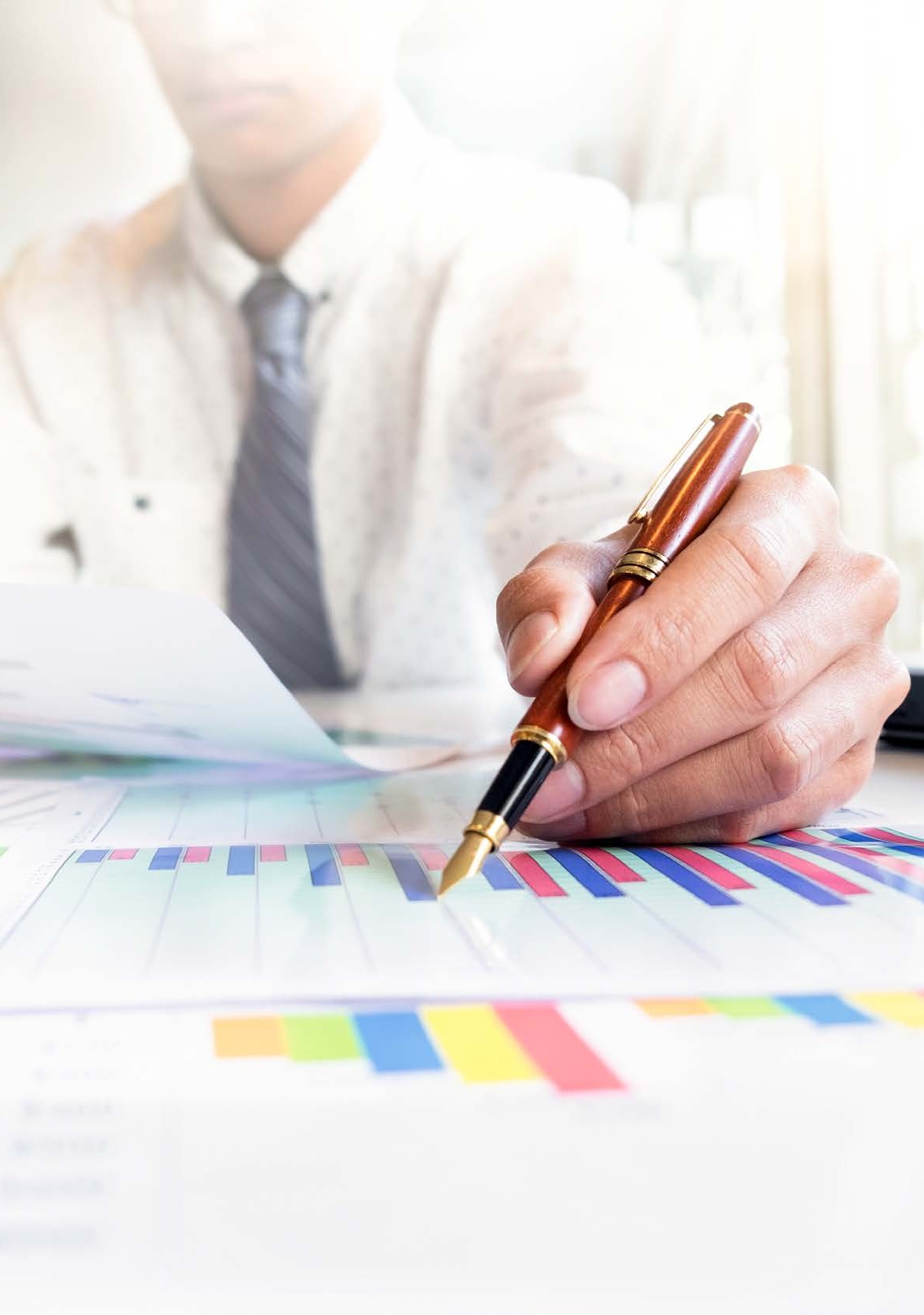 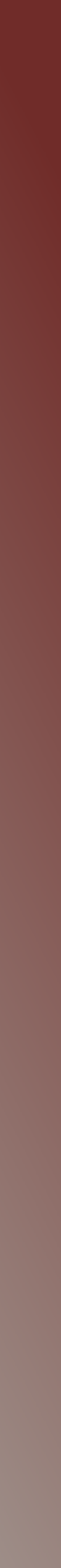 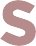 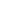 DEMONSTRAÇÕESEXERCÍCIO FINDO 2022Empresa brasileira de hemoderivados e biotecnologiaBALANÇO PATRIMONIALDEMONSTRAÇÃO DE RESULTADOSDEMONSTRAÇÃO DE RESULTADOS ABRANGENTEDEMONSTRAÇÃO DE MUTAÇÕES DO PATRIMÔNIO LÍQUIDODEMONSTRAÇÃO DOS FLUXOS DE CAIXADEMONSTRAÇÃO DO VALOR ADICIONADONOTAS EXPLICATIVAS ÀS DEMONSTRAÇÕES FINANCEIRASDIRETORIA EXECUTIVA (DE)Antônio Edson de LucenaPresidência (PR) e Diretoria de Desenvolvimento Industrial (DDI)Luciana Souza da SilveiraDiretoria de Administração e Finanças (DAF)CONSELHO DE ADMINISTRAÇÃO (CADM)Paulo César Ferreira JuniorRepresentante do Ministério da Saúde (Presidente do CADM)Ana Paula Teles Ferreira BarretoRepresentante do Ministério da Saúde (Vice-Presidente do CADM)Elton da Silva ChavesRepresentante do Conselho Nacional dos Secretários Municipais de Saúde (CONASEMS)Frederico Nicolas Antonino de SouzaRepresentante do Corpo Funcional da HemobrásJosmar Teixeira de ResendeRepresentante do Ministério da EconomiaLeonardo Moura VilelaRepresentante do Conselho Nacional de Secretários de Saúde (CO- NASS)Lyvan Bispo dos SantosRepresentante do Ministério da EconomiaMaíra Batista BotelhoRepresentante do Ministério da SaúdePedro Canísio BinsfeldRepresentante do Ministério da Saúde (SINASAN)CONSELHO FISCAL (CF)George da Silva DivérioRepresentante do Ministério da Saúde (Presidente do CF)Antônio Elcio Franco FilhoRepresentante do Ministério da SaúdeWiler Roger de SouzaTitular Representante do Tesouro Nacional2 - DEMONSTRAÇÕES FINANCEIRAS - EXERCÍCIO FINDO EM 2022SUMÁRIODEMONSTRAÇÕES FINANCEIRAS - EXERCÍCIO FINDO EM 2022 - 3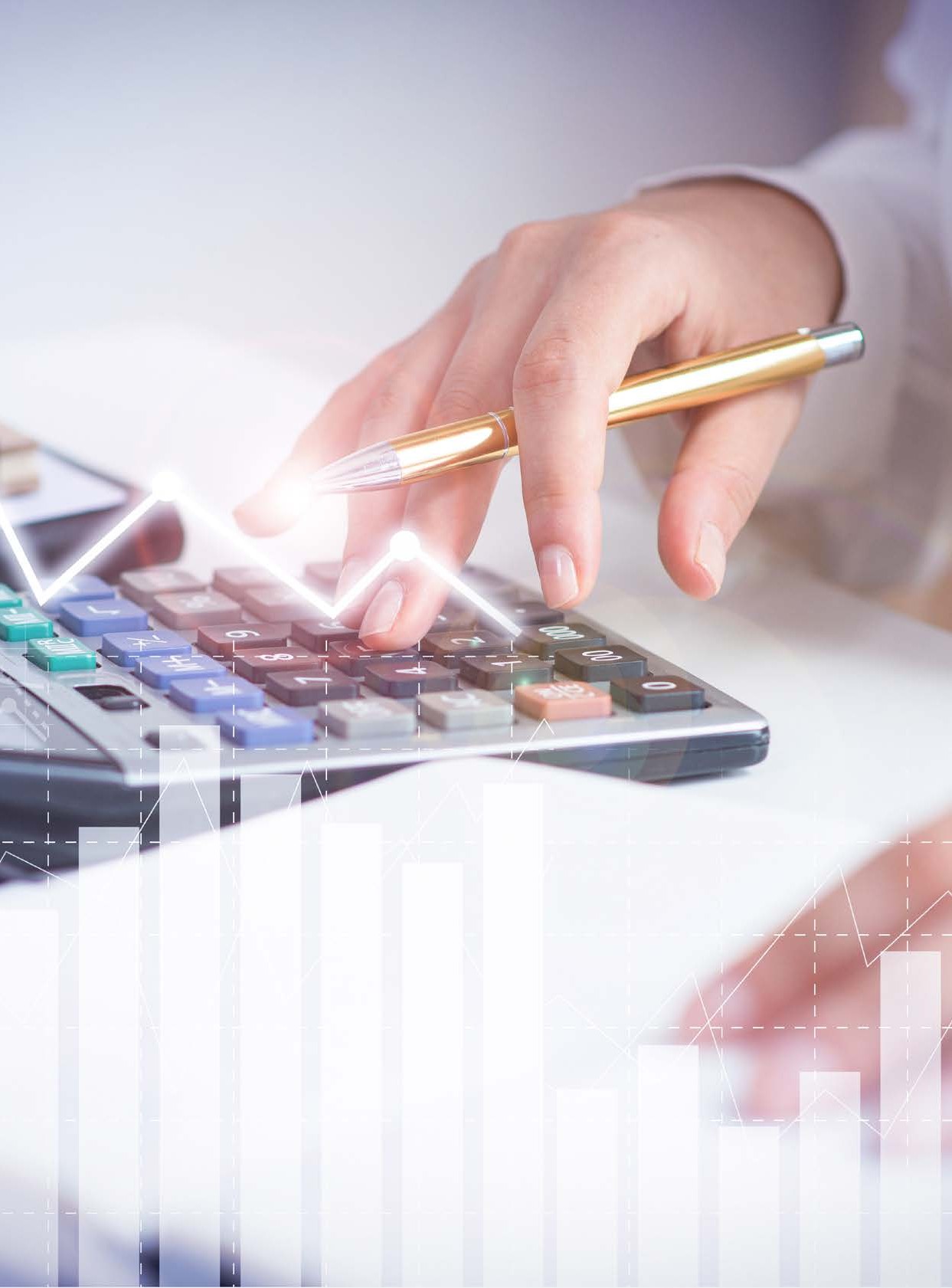 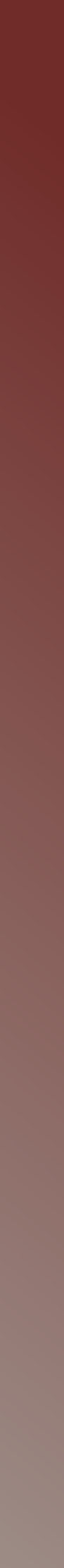 4 - DEMONSTRAÇÕES FINANCEIRAS - EXERCÍCIO FINDO EM 2022	DEMONSTRAÇÕES FINANCEIRAS - EXERCÍCIO FINDO EM 2022 - 5DEMONSTRAÇÃO DE RESULTADOSExercícios findos em 31 de dezembro de 2022 e 2021(EM R$ 1)(-) Deduções da Receita Bruta	(13.999.613)	-Receita Operacional Líquida(-) Custos dos Produtos VendidosResultado Operacional BrutoDEMONSTRAÇÃO DE RESULTADOS ABRANGENTEExercícios findos em 31 de dezembro de 2022 e 2021(EM R$ 1)Despesas Operacionais Administrativas AdministrativasSalários e EncargosDEMONSTRAÇÃO DE MUTAÇÕES DO PATRIMÔNIO LÍQUIDOExercícios findos em 31 de dezembro de 2022 e 2021Lucros (Prejuízos) AcumuladosAFAC	Total(276.408.489)	276.010.108	1.217.936.574Outras Despesas/ ReceitasResultado Financeiro Líquido Receitas Financeiras Despesas FinanceirasResultado Operacional antes dos Impostos sobre o LucroIRPJ sobre o Lucro CSLL sobre o LucroResultado Líquido do ExercícioAs notas explicativas são parte integrante das demonstrações contábeis.As notas explicativas são parte integrante das demonstrações contábeisDEMONSTRAÇÃO DOS FLUXOS DE CAIXAExercícios findos em 31 de dezembro de 2022 e 2021DEMONSTRAÇÃO DO VALOR ADICIONADOExercícios findos em 31 de dezembro de 2022 e 2021(EM R$ 1)VALOR ADICIONADO LÍQUIDO PRODUZIDO PELA ENTIDADE (3-4)	195.714.589	331.929.014VALOR ADICIONADO RECEBIDO EM TRANFERÊNCIA	209.735.992	154.857.550VALOR ADICIONADO TOTAL A DISTRIBUIR (5+ 6)	405.450.581	486.786.564DISTRIBUIÇÃO DO VALOR ADICIONADO	405.450.581	486.786.564Outros Passivos	4.530.397	(1.448.430)Caixa Líquido Gerado pelas Atividades Operacionais	134.789.558	141.977.1528.4 Remuneração de Capitais Próprios	190.207.193	234.032.976Resultado do Exercício	190.207.193	234.032.976As notas explicativas são parte integrante das demonstrações contábeisNOTAS EXPLICATIVAS ÀS DEMONSTRAÇÕES FINANCEIRASExercícios findos em 31 de dezembro de 2022 e 2021 (Em reais, exceto quando indicado)- CONTEXTO OPERACIONALA Empresa Brasileira de Hemoderivados e Biotecnologia – Hemobrás, doravante denominada “Hemobrás” ou “Companhia”, é uma empresa pública de personalidade jurídica de direito privado, sob controle da União, prazo de duração indeterminado, com função social de garan- tir aos pacientes do Sistema Único de Saúde - SUS o fornecimento de medicamentos hemo- derivados ou produzidos por biotecnologia. A Companhia foi constituída nos termos da Lei nº 10.972, de 2 de dezembro de 2004, regida pela Lei das Sociedades por Ações - Lei nº 6.404, de 15 de dezembro de 1976 -, pelo Estatuto Jurídico das Estatais Lei nº 13.303, de 30 de junho de 2016, pelo Decreto nº 8.945, de 27 de dezembro de 2016, e por seu Estatuto Social.A Companhia tem como atividade principal a produção e comercialização de medicamentos hemoderivados, a partir do fracionamento de plasma obtido no Brasil, vedada a comercializa- ção somente dos produtos deles resultantes, podendo ser ressarcida pelos serviços de fracio- namento, bem como de medicamentos biotecnológicos.Os produtos distribuídos pela Hemobrás são a albumina, imunoglobulina, fator VIII plasmático, fator IX plasmático e o fator VIII recombinante.A Hemobrás está sediada em Brasília-DF e possui duas filiais no estado de Pernambuco, uma na cidade do Recife, e uma na cidade de Goiana.Foram aprovadas em 22 de janeiro de 2023, pela Diretora de Administração e Finanças, as demonstrações financeiras, para fins de auditoria independente.Destaques no exercícioNo exercício de 2022, a Hemobrás continuou investindo na conclusão das obras da fábrica em Goiana-PE:Avanço na obra da fábrica de medicamentos recombinante, com previsão para conclusão;Conclusão da etapa de testes das máquinas de embalagem no bloco B04 (inspeção e em- balagem de medicamentos), o que permitirá o início do processo de qualificação em 2023.Um ponto de suma importância que ocorreu em 2022 foi a contratação do remanescente da obra, referente a parte de utilidades e acabamento farmacêutico.Reversão do prejuízo acumulado de exercícios anteriores;Convocação de novos concursados na Hemobrás;- Divulgação do LAJIDA (EBITDA) ajustadoConforme Instrução CVM nº 156/22, a Companhia está apresentando o LAJIDA (EBITDA) – Lu- cros antes dos juros, impostos sobre renda incluindo contribuição social sobre o lucro (prejuízo) líquido, depreciação e amortização, para os exercícios findos em 31 de dezembro de 2022, de 2021 e 2020.O EBITDA ajustado acumulado no exercício atingiu R$69,2 milhões, 72,41% inferior em rela- ção ao ano anterior. O ajuste no EBITDA foi realizado para expurgar a parte de outras receitas que não estão vinculadas à operação da Companhia. Mesmo com a redução da margem EB- TIDA, a Companhia atingiu a meta financeira de 7,37%, superando a meta estabelecida para o exercício de 2022 que foi de 5,13%.R$1- Aderência à Lei Geral de Proteção de DadosEm 2022, a consultoria especializada, em um trabalho conjunto com o grupo de adequação à LGPD, realizou reuniões e avaliações com os funcionários das diversas áreas da empresa para adequar os procedimentos e fluxos de dados pessoais. Como resultado, foram produzidos do- cumentos diversos, tais como relatórios, minutas de políticas, inventário de dados, bem como termos e formulários pertinentes ao assunto.Em 2023, a Hemobrás trabalhará no sentido de executar as tarefas pendentes, com vistas à adequação à LGPD.- ELABORAÇÃO E APRESENTAÇÃO DAS DEMONSTRAÇÕES FINANCEIRAS- Continuidade operacionalAs demonstrações financeiras foram preparadas com base na continuidade operacional, que pressupõe que a Companhia conseguirá cumprir suas obrigações de curto e longo prazo re- gistradas no balanço. A Administração julga não existir incertezas significativas relacionadas a eventos ou condições que possam levantar dúvida significativa quanto a sua capacidade de continuidade operacional.Em 2022, a Companhia encerrou o exercício com o resultado operacional superavitário, re- vertendo o prejuízo acumulado em 31/12/2021, encerrando o exercício com uma reserva de lucros na ordem de R$147,8 milhões em 31/12/2022.Em 31/12/2022 o ativo circulante excedeu o seu passivo circulante em R$600,9 milhões:- Base de preparaçãoAs demonstrações financeiras estão sendo apresentadas de acordo com as práticas contábeis adotadas no Brasil, as quais abrangem a Lei das Sociedades por Ações, complementadas pe- los pronunciamentos, interpretações e orientações do comitê de pronunciamentos contábeis – CPC, aprovados por resoluções do Conselho Federal de Contabilidade – CFC e por normas da Comissão de Valores Mobiliários – CVM. As demonstrações financeiras intermediárias foram preparadas para atualizar os usuários sobre os eventos e transações relevantes ocorridas no período e devem ser analisadas em conjunto com as demonstrações financeiras do exercício findo em 31 de dezembro de 2022. As políticas contábeis, estimativas e julgamentos contábeis e métodos de mensuração são os mesmos que aqueles adotados na elaboração das últimas demonstrações financeiras anuais.As informações relevantes próprias das demonstrações financeiras, e somente elas, estão sen- do evidenciadas e correspondem às utilizadas pela Administração na sua gestão.Cabe destacar que as demonstrações financeiras foram preparadas utilizando o custo histórico como base de valor. O custo histórico geralmente é baseado no valor justo das contrapresta- ções pagas em troca de ativos.- Adoção de novas normasDurante o exercício de 2022, a Companhia avaliou a aplicação das seguintes normas:Vigência a partir de 1º de janeiro de 2023:Revisão NBC 13, que altera as seguintes normas: NBC TG 26 (R5) - apresentação das de- monstrações contábeis, NBC TG 11 (R2) - contratos de seguro, NBC TG 27(R4) - ativo imo- bilizado, NBC TG 15 (R4) - combinação de negócios, NBC TG 23 (R2) - políticas contábeis, mudança de estimativa e retificação de erro, NBC TG 40 (R3) - instrumentos financeiros: evidenciação, NBC TG 49 - contabilização e relatório contábil de planos de benefícios de aposentadoria, NBC TG 21 (R4) - demonstração intermediária, NBC TG 32 (R4) - tributos sobre o lucro, NBC TG 37 (R5) – adoção inicial das normas internacionais de contabilidade e NBC TG 47 - receita de contrato com cliente;A Hemobrás não possui transações que sejam afetadas pelas alterações nas normas ou suas políticas contábeis já são consistentes com os novos requerimentos.- Moeda funcional e apresentaçãoOs itens incluídos nas demonstrações financeiras são mensurados usando o real, moeda do principal ambiente econômico no qual a Companhia atua (moeda funcional).- Base de mensuraçãoAs demonstrações financeiras foram preparadas utilizando como base o custo histórico, exce- ção dos ativos financeiros, que são avaliados a valor justo com reflexo no patrimônio líquido, das provisões trabalhistas, cíveis e administrativas, que são mensuradas pelo valor atual esti- mado da obrigação.- Informações a respeito de eventuais obrigações ou responsabilidades assumidasA Hemobrás não realizou no exercício de 2022, informações a respeito de eventuais obri- gações ou responsabilidades assumidas, por orientação da União, incluindo a realização de projetos de investimento e assunção de custos/resultados operacionais específicos, em condi- ções diversas às de qualquer outra sociedade do setor privado que atue no mesmo mercado, conforme art.13 do Decreto nº 8.945/2016.- Uso de estimativas e julgamentosNa elaboração das demonstrações é necessário que a Administração faça uso de estimativas e adote premissas para a contabilização de certos ativos, passivos e outras transações, entreelas: a constituição de provisões necessárias para riscos tributários, cíveis e trabalhistas; a vida útil do ativo imobilizado; as perdas relacionadas a “contas a receber”; a recuperação do valor de ativos, incluindo intangíveis; e a elaboração de projeções para a realização de imposto de renda diferido, as quais, apesar de refletirem o julgamento da melhor estimativa possível por parte da Administração da Companhia, podem, eventualmente, apresentar variações em rela- ção aos dados e aos valores reais.- PRINCIPAIS POLÍTICAS CONTÁBEISAs principais políticas contábeis adotadas pela Companhia estão descritas a seguir:- Caixa e equivalente de caixaCompreendem saldos de caixa, bancos e investimentos financeiros com realização imediata. Estão sujeitos a risco insignificante de alteração no valor justo, sendo utilizados na gestão das obrigações de curto prazo.3.1 - Gestão de riscos financeiros- Fatores de riscoParte significativa do passivo da Companhia com fornecedores está em moeda estrangeira, estando este sujeito às variações decorrentes da flutuação natural das moedas ou do impacto de fatores extraordinários.A Administração estabeleceu meta para proteger parte da dívida em dólares norte-america- nos, que é hoje o maior risco financeiro. Em 2022, a meta estabelecida foi para proteger 33% deste passivo, percentual com previsão para ser liquidado em dezembro de 2022. No início do exercício de 2022, a Companhia fez a proteção de US$ 5.000.000 de parte da meta para 2022.A Companhia não mantém operações com instrumentos financeiros de crédito, sendo que todos os instrumentos financeiros são inerentes à atividade operacional da Companhia, que não opera com instrumentos financeiros derivativos e não contrata instrumentos financeiros para fins especulativos.- Instrumentos financeirosO CPC 48 – Instrumentos Financeiros introduziu novas exigências para a classificação de ativos financeiros, que depende do modelo de negócios da entidade e das características contratu- ais do fluxo de caixa dos instrumentos financeiros; define um novo modelo de contabilização de perdas por redução no valor recuperável, que exigirá um reconhecimento mais efetivo; e introduz um novo padrão de hedge accounting e impairment test, com maior divulgação sobre a atividade de gestão de risco.Risco de créditoA Companhia possui como seu único cliente o Ministério da Saúde. O risco de crédito está ligado a possíveis contingenciamentos orçamentários que determinem a necessidade de prio- rização de pagamentos. A Administração da Companhia não observa a existência de risco de não recebimento dos créditos oriundos das operações comerciais com o Ministério.Risco de liquidezA Administração monitora o nível de liquidez da Companhia, considerando o fluxo de caixa esperado e projetado, com base nos contratos vigentes com o Ministério da Saúde.Análise de sensibilidade dos instrumentos financeirosA Administração entende que a Companhia está exposta a riscos significativos de variação cambial, devido ao passivo em moeda estrangeira, podendo impactar de forma relevante os negócios e o resultado.A Companhia estima que, no cenário de incerteza da volatilidade do câmbio, fez análise de risco e estabeleceu como meta no Plano Diretor Estratégico – PDE a contratação de um instru- mento de proteção cambial. Foi realizado contrato de moeda de parte da dívida que foi paga em 2022, “BOX - renda fixa USD” permitindo proteger da parcela da dívida que vence em 2022. Para o exercício de 2023, a revisão do Plano Diretor Estratégico, aprovado em dezembro de 2021, prevê que a Administração deverá contratar proteção cambial equivalente à parcela a vencer em 2022, ou seja, 50% do saldo atual da dívida em moeda estrangeira.- ClientesSão contabilizados inicialmente pelo valor justo da contraprestação a ser recebida.O único cliente, que é o Ministério da Saúde, mantém o prazo médio de pagamento dos títu- los inferior a 60 dias.Perdas Estimadas em Créditos de Liquidação Duvidosa - PECLDSão constituídas de acordo com os procedimentos e critérios definidos pela Administração, que incluem a análise criteriosa das faturas a receber vencidas e incertas quanto ao seu recebi- mento. A Hemobrás não reconheceu, em 2022, as perdas em créditos de liquidação duvidosa.- EstoqueOs insumos, as matérias-primas e os medicamentos estão registrados ao custo médio ponde- rado de aquisição, que não excede o valor de mercado. Os medicamentos são adquiridos em moeda corrente (Real).- ImobilizadoO CPC 27 – imobilizado é registrado pelo custo de aquisição, formação e construção, que compreende também os custos diretamente atribuíveis para colocar o ativo em condições de operação, bem como, quando aplicável, a estimativa dos custos com desmontagem e remo- ção do imobilizado e de restauração do local onde está localizado, deduzido da depreciação acumulada e das perdas por redução ao valor recuperável de ativos. Os imobilizados são tes- tados anualmente em relação a perdas por redução ao valor recuperável (impairment).- Ativo de direito de usoRepresentam os imóveis que são locados de terceiros para a condução dos negócios da Com- panhia em sua sede em Brasília-DF e em seu escritório operacional no Recife-PE. Esses ativos são mensurados pelo fluxo de caixa do passivo de arrendamento, descontado a valor presen- te. Também são adicionados (quando existir) custos incrementais que são necessários na ob- tenção de um novo contrato de arrendamento que de outra forma não teriam sido incorridos.- IntangívelOs intangíveis são representados por aquisição de licenças de uso de softwares e marcas adquiridas, e são registrados pelo custo de aquisição e/ou formação, que é amortizado, após a entrada em operação, sendo seus valores recuperáveis em função de suas operações. Os intangíveis são testados anualmente em relação a perdas por redução ao valor recuperável (impairment).- Avaliação do valor recuperável dos ativosOs bens do imobilizado, intangível e outros ativos não circulantes são avaliados periodicamen- te com a finalidade de identificar evidências que levem a perdas de valores não recuperáveis, ou, ainda, sempre que eventos ou alterações significativas nas circunstâncias indicarem que o valor contábil pode não ser recuperável. Quando aplicável, ocorrendo perda decorrente das situações em que o valor contábil do ativo ultrapasse seu valor recuperável – definido pelo maior valor entre o valor em uso do ativo e o valor líquido de venda do ativo – esta é reconhe- cida no resultado do período.- Arrendamento mercantilO CPC 06 (R2) – arrendamento mercantil, que entrou em vigência em 1º de janeiro de 2019, estabeleceu os princípios para reconhecimento, mensuração, apresentação e divulgação para contratos de arrendamento. A norma introduz, para os arrendatários, um modelo único de contabilização do balanço patrimonial, no qual estes são requeridos a reconhecer um ativo de arrendamento refletindo os futuros pagamentos com a referida depreciação. A naturezada despesa relacionada a estes arrendamentos foi alterada, deixando de ser uma despesa linear de arrendamento operacional e passando a representar uma despesa de depreciação do direito de uso e despesa de juros pela atualização do passivo de arrendamento a uma taxa desconto ou incremental.A Hemobrás avaliou a aplicação do CPC 06 para o exercício de 2022, não tendo nenhum novo contrato a ser incluído na norma mencionada, ficando apenas os dois contratos de arredamen- to superiores a 12 meses que foram mantidos em 2022. Os contratos vigentes se referem a arrendamento de imóveis para uso administrativo.- FornecedoresSão demonstrados pelos valores conhecidos ou calculáveis, acrescidos, quando aplicável, dos correspondentes encargos e variações monetárias auferidas/incorridas, que são apropriados em despesas e receitas financeiras. As obrigações são classificadas em (i) circulantes, quando os prazos estabelecidos ou esperados situem-se no curso do exercício subsequente à data do balanço patrimonial; e (ii) não circulantes, quando os prazos estabelecidos ou esperados situem-se após o término do exercício subsequente à data do balanço patrimonial.- Provisões para riscos trabalhistas, fiscais e cíveisSão definidas com base em avaliação e qualificação dos riscos cuja perda é considerada prová- vel, conforme o CPC 25 – provisões, passivos contingentes e ativos contingentes. Essa avalia- ção é suportada pelo julgamento da Procuradoria Jurídica da Companhia, considerando as ju- risprudências, as decisões em instâncias iniciais e superiores, o histórico de eventuais acordos e decisões, a experiência de seus assessores jurídicos, bem como outros aspectos aplicáveis.- Demais ativos e passivos circulantes e não circulantesOs demais ativos são registrados pelo custo de aquisição, reduzidos de provisão para ajuste ao valor recuperável, quando aplicável. As demais obrigações são registradas pelos valores conhecidos ou calculáveis, acrescidos, quando aplicável, dos correspondentes encargos e va- riações monetárias incorridas.- Receita de contrato com clienteO CPC 47 – Receita de Contrato com Cliente estabeleceu que o reconhecimento de receita seja feito de modo a retratar a transferência de bens ou serviços para o cliente por um montan- te que reflita a expectativa da Companhia de ter em troca os direitos desses bens ou serviços. No caso da Hemobrás, a obrigação de desempenho está prevista no contrato assinado com o Ministério da Saúde que prevê a aquisição de medicamentos recombinantes. A receita foi reconhecida integralmente em data específica no momento da saída para a entrega, na qual houve a transferência de controle do bem para o cliente.- Tributos sobre o lucroO CPC 32 – Tributos Sobre o Lucro estabeleceu como aplicar os requisitos de reconhecimento e mensuração de quando há incerteza sobre os tratamentos de tributos sobre o lucro, no reco- nhecimento e na mensuração de seu tributo corrente ou diferido, com base no lucro tributável.As interpretações apresentadas consideram que a Hemobrás deve utilizar em seu julgamento o estabelecido no CPC 32. Em 2022, a Hemobrás concluiu que não há contabilização de posi- ções incertas sobre os tributos sobre o lucro.- CAIXA E EQUIVALENTES DE CAIXAR$ 1- Ajuste a valor presenteA Companhia efetua avaliação dos seus ativos e passivos financeiros para identificar a ocorrên- cia da aplicabilidade do ajuste ao valor presente. Os ativos adquiridos através de contratos de arrendamento mercantil (quando aplicável) são ajustados a valor presente.Na Companhia o ajuste a valor presente é aplicado nas operações de arrendamento mercantil (direito de uso de ativos) conforme CPC 06 (R2) – operações de arrendamento mercantil. Não há na avaliação da Companhia, nenhum outro ativo e passivo registrado em 31 de dezembro de 2022 e 2021 sujeito ao ajuste a valor presente.- Demonstração do valor adicionado – DVAA Hemobrás elaborou as demonstrações do valor adicionado – DVA nos termos do pronuncia- mento técnico CPC 09 – demonstração do valor adicionado. O International Financial Repor- ting Standards – IFRS não exige a apresentação dessa demonstração, mas ela é apresentada como parte adicional desta Companhia.Essas demonstrações têm como objetivo apresentar informações relativas à riqueza criada pela Companhia e à forma como tais riquezas foram distribuídas.As disponibilidades são representadas substancialmente por fundos extramercado do Banco do Brasil e da Caixa Econômica Federal, conforme determina a Resolução nº 3.284/2005 do Banco Central do Brasil. A Resolução estabelece que as disponibilidades oriundas de recei- tas próprias das empresas públicas e das sociedades de economia mista integrantes da Ad- ministração Federal Indireta sejam aplicadas nestes fundos ou por instituição integrante do conglomerado financeiro por eles liderados, constituídos com observância no disposto nessa Resolução.Os rendimentos estão vinculados à taxa média ao mês de 0,963% para a aplicação extramer- cado, e o saldo das aplicações financeiras totaliza o valor de R$856,03 milhões.- INSTRUMENTOS FINANCEIROS (ATIVO)No final de 2022, a Hemobrás realizou a proteção cambial de parte da dívida em moeda es- trangeiro da parcela que tem como previsão de pagamento para o final do exercício de 2023, o montante no final de 2022 encerrou em R$26,6 milhões.- Moeda estrangeiraA Administração da Companhia adotou o real como sua moeda funcional, de acordo com as normas descritas no CPC 02 (R2) – efeitos nas mudanças nas taxas de câmbio e conversão de demonstrações financeiras. Transações em moeda estrangeira, isto é, todas aquelas não rea- lizadas na moeda funcional, são convertidas pela taxa de câmbio da data de cada transação.Ativos e passivos monetários em moeda estrangeira são convertidos para a moeda funcional pela taxa de câmbio na data do fechamento. Os ganhos e as perdas de variações nas taxas de câmbio sobre os ativos e os passivos monetários são reconhecidos nas demonstrações de re- sultados. Ativos e passivos não monetários adquiridos ou contratados em moeda estrangeira, quando aplicável, são convertidos com base nas taxas de câmbio nas datas das transações ou nas datas de avaliação do valor justo, quando este é utilizado.- CLIENTES A RECEBERR$ 1R$ 1Ministério da Saúde – Medicamentos hemoderivadosO saldo referente à venda de medicamentos hemoderivados no final de 2022 é de R$22,2 milhões, contrato nº 63/2022, que foi celebrado em 2022 com o Ministério da Saúde.Ministério da Saúde – Medicamentos recombinantesTrata-se de contas a receber referentes ao contrato celebrado entre a Hemobrás e o Ministério da Saúde (Contrato nº 266/2022), cujo objeto é a aquisição de concentrado de fator de coagu- lação, fator VIII recombinante e pó liófilo para injetável, e cujo montante é de R$72,6 milhões.- Valores a receber por idade de vencimentoA composição de clientes a receber por idade de vencimento é apresentada conforme quadro a seguir:R$ 1Em 2022, a Hemobrás não constituiu provisão para perdas estimadas em créditos de liquida- ção duvidosa – PECLD.Os valores a receber são oriundos de um único cliente, que é o Ministério da Saúde. Neste período a Hemobrás não verificou impactos significativos decorrentes da pandemia do coro- navírus. O prazo médio de recebimento dos valores a receber, do fornecimento do medica- mento Fator VIII recombinante ficou em 35 dias, para os medicamentos hemoderivados foi de 55 dias, dentro do estabelecido no Plano Diretor Estratégico. É importante a manutenção dos prazos médios alcançados no final do exercício de 2022, para a manutenção de níveis saudá- veis de capital de giro.- ESTOQUEConcentrado de fator VIII de coagulação recombinante – Hemo-8rEm 2022, a Hemobrás manteve a distribuição do concentrado de fator VIII de coagulação recombinante recebido da Takeda, não havendo desabastecimento do SUS no decorrer do exercício.Os estoques foram mensurados com base no valor de aquisição, e o método utilizado para mensuração das saídas foi o custo médio ponderado. O valor realizável líquido da quantidade de estoque mantido para atender contratos de venda com o Ministério da Saúde no exercício corrente foi maior que o custo de aquisição; dessa forma, o estoque foi mensurado pelo custo de aquisição. Todos os medicamentos recombinantes foram adquiridos em moeda corrente.O saldo em 2022, do medicamento concentrado de fator VIII de coagulação recombinante – Hemo-8r, totaliza o montante de R$75,3 milhões.Gestão do plasmaA Hemobrás, no exercício de 2022, continuou o contrato com o novo fracionador para o plasma estocado na câmara fria da Companhia e para iniciar a qualificação dos hemocentros nacional com o objetivo de retomar o recolhimento do plasma, em qualidade industrial e envio do mesmo para fracionamento no exterior com o novo fracionador.Em 2022, houve o trabalho de auditoria da Hemobrás em vários Hemocentros, no intuito de qualificar o plasma na qualidade industrial. Foram 46 serviços de hemoterapia auditados, vinte e dois deles foram qualificados e 24 estão em processo de qualificação. É através dessa parce- ria com os hemocentros do país que a Hemobrás recebe a matéria-prima que se transforma em medicamentos (albumina, imunoglobulina, fator VIII da coagulação e fator IX da coagulação).O saldo da conta matéria-prima – plasma, encerrou com o montante de R$2,6 milhões.O estoque de plasma sob a responsabilidade do Laboratório Francês de Fracionamento e Biotecnologia – LFB S/A, no montante de R$12,3 milhões, foi em sua totalidade classi- ficado para a conta de provisão para perda de estoque no exercício de 2019 e até 31 de dezembro de 2022 não foi possível efetivar a baixa da provisão, em virtude de trâmites documentais relativos a incineração. Cabe ressaltar que o valor deste plasma está sendo ressarcido pelo LFB à Hemobrás.R$ 1- IMPOSTOS A RECUPERAREm relação aos tributos recuperáveis, houve aproveitamento dos créditos tributários no mon- tante de R$27,5 milhões, decorrente das operações de venda de medicamentos para o Minis- tério da Saúde e do rendimento das aplicações financeiras.Houve ainda o aproveitamento de R$9,14 milhões de créditos recuperáveis de PIS e COFINS de anos anteriores, o que reduziu significativamente o saldo da conta impostos a recuperar. Em 2022, o saldo de impostos a recuperar no montante de R$21,4 milhões é composto pelos seguintes tributos:- OUTROS CRÉDITOSR$ 1R$ 19 - ADIANTAMENTO DE CONVÊNIOS E ASSEMELHADOSEm 2022, o saldo de adiantamento de convênios e assemelhados é de R$3,9 milhões:R$ 1- Encargos a recuperar – fornecedorA conta de encargos a recuperar, no montante de R$7,6 milhões, é composta, em sua maior parte, pelas notas de crédito de valores a serem ressarcidos pelo transferidor de tecnologia dos medicamentos hemoderivados. Os valores foram renegociados e formalizados com a as- sinatura de aditivo contratual, em 2020, prevendo o ressarcimento dos valores (reais e dólares norte-americanos) até 2023, no total de R$12,8 milhões e US$20,9 milhões.- Seguros/Garantia a apropriarO saldo da conta seguros/garantia a apropriar, no valor de R$426,7 mil, diz respeito à contratação de seguro total dos medicamentos, bens móveis e do parque fabril localizado em Goiana-PE.- Custos de medicamentos a apropriarO saldo da conta de custos de medicamentos a apropriar, no montante de R$6,7 milhão, refere-se à composição de salário, encargos e armazenamento dos medicamentos no porto de SUAPE-PE, a ser apropriado quando da nacionalização dos medicamentos recombinantes importados.- Cessão de licença de uso de software a apropriarO saldo da conta de cessão de licença de uso de software a apropriar, no montante de R$882,4 mil, refere-se à assinatura e suporte de software de controle e gerenciamento de processos industriais. A cessão de licença de uso deste software é como SAAS, do inglês Software as a Service, que uma forma de disponibilizar software e soluções de tecnologia como serviço.- DEPÓSITOS JUDICIAIS- Outros créditos – Depósitos judiciais – CirculanteO saldo da conta de depósitos judiciais, classificados em outros créditos, no circulante, totaliza o valor de R$1,17 milhão e refere-se a depósitos recursais, que entraram no polo ativo da He- mobrás entre os exercícios de 2018 e 2022. Os valores são atualizados pela taxa Selic.R$1- Depósitos judiciais – Não circulanteNa conta de depósitos judiciais estão reconhecidos, principalmente, os depósitos da contri- buição social sobre o lucro líquido – CSLL e imposto de renda pessoa jurídica - IRPJ oriundos do processo de pedido de imunidade tributária e um depósito recursal. Os valores estão sen- do atualizados pela Selic, porém as atualizações referentes aos depósitos da CSLL e do IRPJ estão sendo classificadas como contingências no passivo circulante. O saldo da conta em 31 de dezembro de 2022 era de R$75,3 milhões.R$1Aplicamos a taxa de (2% a 10% ao ano) para máquinas e equipamentos para laboratório, má- quinas e equipamentos em poder de terceiros e edifício. Para os periféricos, equipamentos de processamento de eletrônicos e softwares foi aplicada a taxa de (12,50% a 14,29% ao ano). Para os demais ativos adotamos a taxa de (16,67% a 20% ao ano).R$1- Imobilizado em andamentoA conta de imobilizado em andamento é composta por edificações, máquinas e equipamen- tos que ainda não entraram em operação por não estarem concluídos ou instalados. O saldo dessa conta contempla todos os gastos com mão de obra, materiais, peças etc., e em 31 de dezembro de 2022, representava o montante de R$955,4 milhões.R$1- IMOBILIZADONo imobilizado estão os bens destinados à operação da Hemobrás e são registrados pelo custo de aquisição, deduzidos das respectivas depreciações calculadas pelo método linear, mediante aplicação de taxas que levam em consideração a vida útil econômica dos bens, e de provisão para redução ao valor recuperável quando houver indicação de que o valor contábil dos bens é superior aos valores de recuperação. O valor contábil do imobilizado em 31 de dezembro de 2022 era de R$1,07 bilhão.- Imobilizado em andamento – Projeto TakedaEm 2018, foi assinado o segundo aditivo ao contrato de licença e transferência de tecnologia. Esse aditivo prevê investimento pela Baxalta GmbH de até US$250 milhões na linha de pro-dução do medicamento fator VIII recombinante e, como contrapartida, a Hemobrás oferece exclusividade na compra dos seus produtos e o pagamento dos valores devidos em moeda estrangeira em sete parcelas anuais, que se encerrará em 2024.Os investimentos realizados pela Baxalta GmbH serão integrados ao imobilizado da Hemo- brás, desde que as condições contratuais e as contrapartidas firmadas sejam cumpridas.Em 2022, como parte da execução deste contrato, a Hemobrás reconheceu R$90,5 milhões, na conta de imobilizado em andamento, tendo como contrapartida a conta de resultado ou- tras receitas – contraprestação fábrica de recombinantes.- Impairment testEm 2022, foi realizado o teste de redução ao valor recuperável de ativos imobilizado CPC 01R1redução ao valor recuperável de ativos, avaliação da vida útil do imobilizado e do intangível. A empresa contratada para a realização dos testes foi a Convergy Serviços e Contabilidade LTDA, que concluiu que não houve perda por desvalorização no exercício. O montante avalia- do foi de R$1,1 bilhão.A Convergy manteve as recomendações do exercício de 2021, para a conta de edifícios e para a conta de máquinas e equipamentos, conforme segue:A vida útil de 50 anos e o valor residual de 20% deverá ser o padrão para o grupo edifícios reconhecidos como ativo imobilizado e para imobilizações em curso que serão reconheci- das e apropriadas após entrega e termo de aceite.Recomendamos a criação de um grupo de ativos específico denominado MÁQUINAS DE12.1 - Movimentação do imobilizado- INTANGÍVELR$1PRODUÇÃO para o reconhecimento das máquinas de produção de hemoderivados ou produção em geral, considerando uma vida útil de 20 anos (taxa de depreciação de 5% a.a.) e um valor residual de 20% (vinte por cento) do seu custo de aquisição.A empresa também recomendou criar o grupo de ativo “Máquinas de produção” para o reco- nhecimento das máquinas de produção de hemoderivados ou produção em geral, consideran- do uma vida útil de 20 anos (taxa de depreciação de 5% a.a.) e um valor residual de 20% (vinte por cento) do seu custo de aquisição.A Administração realizou a baixa da provisão da perda por redução ao valor recuperável R$10,0 milhões, provisão que foi recomendado a baixa em 2021.- ObrasNo decurso de 2022, para o bloco de embalagem de medicamentos (B04), ocorreu a conclu- são da etapa de testes das máquinas de embalagem, o que permitirá o início do processo de qualificação em 2023. Um ponto de suma importância que ocorreu em 2022 foi a contratação do remanescente da obra, referente a parte de utilidades e acabamento farmacêutico.No intangível, são registrados os direitos que tenham por objeto bens incorpóreos destinados à manutenção da Companhia ou exercidos com essa finalidade, deduzidos das respectivas amortizações e da provisão para redução ao valor recuperável quando houver indicação de que os valores contábeis dos bens intangíveis estão superiores ao valor de recuperação. O valor contábil do intangível em 31 de dezembro de 2022 correspondia ao montante de R$13,7 milhões, conforme quadro abaixo.R$113.a - Impairment TestA empresa contratada para a realização dos testes concluiu que não houve perda de valor recuperável para o intangível no exercício de 2022.A Administração realizou a baixa da provisão da perda por redução ao valor recuperável R$60,0 mil, provisão que foi recomendado a baixa em 2021.13.1 - Movimentação do intangívelR$1cela da dívida, não protegida por Hedge. A Hemobrás pagou a quinta parcela da dívida em moeda estrangeira em dezembro de 2022, no valor aproximado de US$24 milhões, referente ao acordo com a Baxalta GmbH.- ARRENDAMENTO MERCANTIL FINANCEIROA Hemobrás mantém contratos de arrendamento mercantil financeiro relativos à locação de imóveis (sede da Companhia e Escritório Operacional). O prazo desses contratos são de 3 (três) anos e têm vencimentos em 2023. A taxa de desconto utilizada para esses contratos foi de 4,36% a.a., que foi a média do IPCA, dos anos de 2016 a 2020.Os valores do imobilizado registrados na rubrica de Direito de Uso de Ativo, líquido de depre- ciação, e do passivo correspondentes a esses ativos, estão abaixo demonstrados:- Direito de Uso de Ativo (Valor Contábil)R$114 - FORNECEDORESR$ 1- Financiamentos (valor presente)Os desembolsos futuros (contraprestações), assumidos em decorrência desses contratos de arrendamento mercantil financeiro relativos à locação de imóveis, estão apresentados abaixo:R$1Em 31 de dezembro de 2022, a Hemobrás possuía obrigações com fornecedores no montante de R$623,8 milhões, sendo mais de 93% dessa dívida com a Baxalta GmbH, em moeda estran- geira e em reais, referentes ao fornecimento de medicamentos recombinantes.Devido à desvalorização do real frente ao dólar norte-americano, houve uma perda líquida na Hemobrás, por variação cambial, de R$28,09 milhões, no exercício de 2022, referente a par-- OBRIGAÇÕES TRIBUTÁRIASO saldo da conta de obrigações tributárias no montante de R$3,6 milhões é composto pelos seguintes tributos a recolher:R$ 1- Risco de perda provávelA provisão classificada como perda provável é composta por ações de natureza trabalhista, cível e tributária, demonstradas a seguir:R$ 1- Risco de perda possívelAs ações classificadas como perda possível são compostas por ações de natureza trabalhista e cível, demonstradas a seguir:R$ 1- OBRIGAÇÕES SOCIAISAs obrigações sociais se referem às provisões de férias e aos encargos sociais vinculados às provisões trabalhistas, que totalizam R$6,3 milhões.R$ 1- Movimentação de contingências (demandas judiciais)R$1- PROVISÃO PARA RISCOS CÍVEIS, FISCAIS E TRABALHISTASA Companhia é parte em ações judiciais e administrativas de natureza trabalhista e cível. A provisão foi constituída considerando a análise da Procuradoria Jurídica para os processos cuja expectativa de perda foi avaliada como provável, sendo suficiente para fazer face às perdas esperadas no montante de R$9,9 milhões.A reversão do período no valor de R$12.000,00, refere-se a causa trabalhista que saiu do risco provável. A reversão de R$ 2.072.501, refere-se a 03 (três) causas que estavam como prováveis.- PATRIMÔNIO LÍQUIDOO patrimônio líquido da Hemobrás, em 31 de dezembro de 2022, é de R$ 1.607.066.719.R$1- Capital social/adiantamento para futuro aumento de capital – AFACEm 2022, ocorreu a integralização do capital social no montante de R$23,8 milhões, prove- niente dos recursos financeiros registrados como adiantamento para futuro aumento de capitalAFAC, conforme Ata da 1ª Assembleia Geral Ordinária – AGO, de 18 de abril de 2022. Após a integralização, o capital social passou a ser de R$1,272 bilhões.- Prejuízo acumulado / Reserva de lucrosO saldo de prejuízos acumulados em 2021 no montante de (R$42,3 milhões) foi revertido em fevereiro de 2022, passando a Hemobrás a fazer reserva de lucros já neste mês, ficando o saldo no acumulado do ano da conta de reserva de lucros em R$155,09 milhões.- Reserva legalConstituída mediante a apropriação de 5% do lucro líquido do exercício, em conformidade com a Lei 6.404/76 e com o art. 106 do Estatuto Social da Hemobrás. A reserva legal do exer- cício de 2022 foi de R$7,39 milhões.- Dividendos a distribuirNo Exercício findo em 31 de dezembro de 2022, a Hemobrás auferiu lucro nas seguintes ope- rações:- Lucro OperacionalResultado da operação da empresa com o fornecimento de medicamentos ao Ministério da saúde, seu único cliente. Uma parte do processo produtivo é realizado no Brasil, na fábrica da Hemobrás em Goiana-PE e parte no exterior. A fábrica ainda não está totalmente operacional, já que os principais blocos produtivos estão em fase final de construção, instalação dos equi- pamentos e validações farmacêuticas, exigindo investimentos para a conclusão e transferência de 100% da produção para o território nacional.O Lucro Operacional Líquido do período foi de R$28,9 milhões, sendo utilizado na sua totali- dade para absorver parte do prejuízo acumulado.- Lucro decorrente do reconhecimento de outras receitasNo Exercício de 2022, a Hemobrás reconheceu outras receitas, decorrentes dos investimentos privados para a construção do bloco do Fator VIII Recombinante, no montante de R$90,5 mi- lhões. O contrato assinado entre a Hemobrás e a Baxalta/Takeda prevê que o parceiro privado investirá até 250 milhões de dólares, distribuídos entre os anos de 2019 e 2025, também de- termina contrapartidas para a Hemobrás, como a aquisição dos medicamentos, para forneci- mento ao Ministério da Saúde, conforme Parceria de Desenvolvimento Produtivo – PDP.O Lucro com outras receitas contribuiu com R$90,5 milhões para o Lucro Líquido do Exercício, antes da constituição da Reserva legal.- Lucro FinanceiroResultado das aplicações financeiras, sendo parte dos recursos oriundos dos Adiantamentos para Futuro Aumento de Capital – AFAC e parte referente ao capital de giro necessário para a manutenção das operações, inclusive compra dos medicamentos que são fornecidos ao Mi- nistério da Saúde.Ainda contribuiu para o Lucro Financeiro, o resultado negativo das variações cambiais, inci- dentes sobre o passivo existente em moeda estrangeira ou resultado das proteções cambiais contratadas no exercício.O Lucro Financeiro contribuiu com R$70,7 milhões para o Lucro Líquido do Exercício, sendo utilizado parcialmente para absorver o saldo do prejuízo acumulado. O Lucro Financeiro final, após a absorção dos prejuízos acumulados foi de R$57,29 milhões, antes da constituição da Reserva Legal.O Lucro Líquido do Período após a absorção do prejuízo acumulado e da constituição da Reserva Legal é de R$140,44 milhões. Desta forma, conforme previsto no artigo 106, III, pro- pomos o pagamento de dividendos de 25% do lucro líquido ajustado, em harmonia com a Política de Dividendos. O montante a ser pago será de R$35,1 milhões.19.3a - Reserva de lucros para expansãoAs despesas de capital orçadas para 2023 totalizam R$799,38 milhões. Estes investimentos são parte do necessário para a conclusão das obras, compras e instalações de equipamentos para a operacionalização e transferência da totalidade da produção para o território nacional com a conclusão da fábrica da Hemobrás em Goiana-PE.Para a produção de hemoderivados a previsão é que serão investidos em 2023 R$405,4 mi- lhões e para a produção do Fator VIII recombinante, do escopo previsto para a Hemobrás, R$241,7 milhões, que serão necessários para construção de um armazém de produto acabado, não contemplado nos investimentos do parceiro privado e a aquisição dos insumos necessá-rios para a fase de testes de qualificação da produção. É importante destacar que o impacto dos impostos no orçamento de investimento, referentes ao reconhecimento de outras receitas referentes ao investimento da Baxalta/Takeda representa aproximadamente R$132 milhões. Os impostos que serão pagos sobre os insumos, que serão utilizados para a fase de testes de qualificação, representam mais R$70,3 milhões. Deste total de investimentos, a Hemobrás irá custear R$655 milhões com recursos de Adiantamento para Futuro Aumento de Capital – AFAC, com o caixa gerado com resultados de exercícios, com a constituição de reservas para expansão, operações de crédito e resultados gerados ao longo do exercício e 2023, após o pagamento do dividendo mínimo obrigatório de 25%, no montante de R$35,11 milhões.Cabe destacar que o investimento o saldo de AFAC, após a integralização de capital de 2022, é de R$222,19 milhões. Em 2022 a Hemobrás investiu o montante de R$44,04 milhões. A proposta de integralização de capital para 2023 é da totalidade do valor investido em 2022. Considerando a integralização de capital do total investido em 2022, o saldo do AFAC será de R$178,14 milhões.21 - CUSTO DOS PRODUTOS E SERVIÇOS VENDIDOSO custo dos produtos vendidos apresenta a seguinte composição:R$1R$1Em relação ao custo de produtos vendidos, a variação foi resultado do aumento do preço de compra do medicamento.20 - RECEITA DE VENDASNão obstante o cenário econômico desafiador devido a COVID-19, a Hemobrás manteve seu volume de entrega de medicamentos, nos quantitativos contratados pelo Ministério da Saúde para o ano de 2022.A receita da Companhia em 2022 é decorrente de vendas do medicamento fator VIII recom- binante e hemoderivados para o Ministério da Saúde, cujo valor foi de R$953,1 milhões. A redução de 2021 para 2022 deve-se a redução do preço de venda e de quantitativos dos me- dicamentos recombinantes, de acordo com o contrato nº 266/2022 e 63/2022, com o Departa- mento de Logística em Saúde-DLOG da Secretaria Executiva - SE do Ministério da Saúde - MS.- SALÁRIOS E ENCARGOSA seguir estão as principais variações das despesas administrativas entre os anos:R$1A redução nas contas de remuneração, INSS, auxílio alimentação, férias, FGTS, 13º salário e plano de saúde que totaliza o montante de (R$30,5 milhões) deve-se à concessão de aumento salarial devido aos acordos coletivos de trabalho – ACT de 2022/2023 e ao ingresso de novos concursados no segundo semestre de 2022.- DESPESAS GERAISO saldo da conta de despesas gerais totaliza o valor de (R$44,95milhões) e é composto pelas contas a seguir:R$1- Movimentação e armazenagemA despesa com armazenagem e distribuição no montante de (R$5,8 milhões) apresentou for- te redução devido ao início da operação do armazém próprio (B05), instalado na fábrica em Goiana-PE, no final de 2022.- Conservação e manutençãoO valor da despesa com conversação e manutenção no total de (R$11,4 milhões) corresponde, principalmente, ao serviço de manutenção de equipamentos, serviço de caráter preventivo e corretivo nas instalações elétrico-prediais e ao serviço de revisão de atividade de suporte (SAR) do sistema ERP, principalmente com o módulo de folha de pagamento e desenvolvimento de pessoas.- Outras despesas geraisO valor de outras despesas gerais que corresponde ao valor de (R$2,4 milhões) é referente ao serviço prestado pessoa física, pagamento de cessão de licença de uso de software e despesas legais e judiciais, publicidade legal, pagamento de estagiários, despesas com processamento de dados e cursos.- Serviços de terceirosOs serviços de terceiros totalizaram (R$10,8 milhões) e equivalem, em maior parte, aos serviços de vigilância e ao serviço de locação de veículo com motorista. Também estão presentes neste grupo de despesas, gastos com os serviços de almoxarife, copeiragem, entre outros.- SegurosO valor da conta de seguros refere-se ao reconhecimento dos custos com prêmio de seguro vinculado ao parque fabril em Goiana-PE e da operação do armazém de medicamentos (B05). O valor reconhecido em 2022 perfaz o valor de (R$4,1 milhões).- Cobertura de segurosA Hemobrás tem contratado seguros buscando a proteção do seu patrimônio, para a eventu- alidade de ocorrência de sinistros. Todas as apólices possuem vigência de 12 meses. As infor- mações principais sobre a cobertura de seguros vigentes em 31 de dezembro de 2022 podem ser assim demonstradas:- UtilidadesAs utilidades que somaram (R$6,1 milhões) são compostas pelas despesas com energia elétri- ca, internet, limpeza e conservação, telefonia fixa e móvel.- Aluguéis e condomíniosO montante de (R$1,49 milhões) alocado ao grupo de aluguéis e condomínios refere-se, em grande parte, aos valores pagos de aluguel das salas empresariais na matriz em Brasília-DF e na filial administrativa em Recife-PE. Além disto, soma-se a esta despesa o aluguel de gerado- res de energia para a fábrica.- Perdas ou glosaO valor da conta perdas ou glosa em 2022, de R$451,3 mil, se refere à efetivação da perda por ajuste de inventário no estoque da Companhia e baixados em 2022.- DEPRECIAÇÃO/AMORTIZAÇÃOA tabela abaixo refere-se à movimentação da depreciação/amortização durante o exercício de 2022 e 2021, nas visões do balanço patrimonial, da demonstração do resultado, da demons- tração de fluxo de cixa e da demonstração de valor adicionado.R$1- Recebimento de cedidosNa conta de recebimento de cedidos estão registrados os valores recebidos dos órgãos públi- cos para os quais houve cessão de empregados, no total de R$699 mil.- OUTRAS DESPESAS / RECEITASR$1Recuperação de pagamento a maiorO valor referente à conta de recuperação de pagamento a maior no montante de R$25,06 milhões, refere-se ao recebimento de ressarcimento do transferidor de tecnologia, conforme aditivo ao contrato assinado em 2020.Reversão de provisão de demandaA conta de reversão de provisão de demanda corresponde à reversão de provisão de contin- gências judiciais e baixa de provisões trabalhistas, totalizando o montante de R$2,08 milhões.Contraprestação fábrica recombinantesDurante o exercício de 2022, foi realizada a contabilização de equipamentos e materiais testes, referente à contraprestação da fábrica de recombinantes – Projeto Takeda, no montante de R$90,5 milhões.Baixas de imobilizadoO valor de (R$1,7 mil), refere-se à baixa de ativos imobilizados que foram realizados durante o exercício de 2022.- RESULTADO FINANCEIRO – LÍQUIDOEm 2022, o saldo de resultado financeiro líquido perfez o valor de R$70,7 milhões. A melhora do resultado financeiro em 2022 foi motivado, principalmente, pelo rendimento de aplicações financeiras que totalizou o montante R$100,8 milhões, o que também colaborou para uma melhoria desse resultado financeiro.R$1- Receitas financeiras/outrasMesmo com o país enfrentando crise, as receitas financeiras e outras no item 6 da demons- tração do valor adicionado, contribuíram no valor adicionado total a distribuir no exercício de 2022 no montante de R$405,4 milhões, contra R$486,79 milhões em 2021, conseguindo, a Companhia agregar um percentual na ordem de 51% na DVA.- TRIBUTOS SOBRE O LUCROO resultado antes do imposto de renda e contribuição social sobre o lucro foi de R$217,7 milhões. No exercício o total de despesas com impostos, sobre o resultado, foi de R$27,4 milhões, sendo R$19,6 milhões de IRPJ e R$7,8 milhões de CSLL. A Hemobrás utilizou o limite legal de 30% referente ao prejuízo fiscal acumulado de exercícios anteriores.- RESULTADO LÍQUIDO DO EXERCÍCIOEm 2022, a receita operacional bruta, reduziu em R$36,9 milhões, encerrando o exercício com a receita de vendas no montante de R$953,1 milhões, proveniente da venda do fator VIII re- combinante e hemoderivados.Por sua vez, o custo dos produtos vendidos totalizou (R$823,1 milhões) em 2022, representan- do um incremento de (R$157,3 milhões), quando comparado ao valor apresentado em 2021, de (R$665,72 milhões).Quanto às despesas operacionais e administrativas, estas reduziram de (R$96,3 milhões) em 2021 para (R$96,2 milhões) em 2022, principalmente pela redução na conta de gerais, de (R$46,7 milhões) em 2021 para (R$44,9 milhões) em 2021;Desse modo, o resultado operacional passou de R$270,45 milhões no exercício de 2021 para R$146,9 milhões no exercício de 2022.O resultado financeiro líquido de 2022 foi de R$70,7 milhões positivos, contra R$9,32 milhões positivos em 2021.Por fim, no exercício de 2022, foi apurado um lucro de R$190,2 milhões, contra um lucro de R$234,03 milhões do exercício anterior, sendo nítida a melhoria nas operações da Companhia.- PARTES RELACIONADASA Companhia possui uma política de transações com partes relacionadas revisada e aprovada anualmente pelo Conselho de Administração, conforme disposto no Estatuto Social.A Companhia possui partes relacionadas: com a União, por meio do Ministério da Saúde, e com o pessoal chave da Administração da Hemobrás. Se enquadram nesse conceito de partes relacionadas a transferência de recursos, serviços ou obrigações entre partes relacionadas, independentemente de haver ou não um valor alocado à transação. As transações com partes relacionadas são realizadas pela Hemobrás, observando-se os preços e condições usuais de mercado e, portanto, não geram qualquer benefício indevido às suas contrapartes ou prejuízos à Companhia.- Membros chave da Administração da CompanhiaConforme determinado na Resolução CGPAR/ME nº 30, de 04 de agosto de 2022, informa- mos que, na data da elaboração destas demonstrações, o maior salário para um dirigente foi de R$33,1 mil, e o menor de R$29,4 mil, neles computadas vantagens e benefícios. Para os empregados o maior salário foi de R$31,1 mil, e o menor de R$3,7 mil, também computados as vantagens e os benefícios.Atualmente, a maioria dos membros dos Conselhos de Administração e Fiscal e da Diretoria Executiva são partes relacionadas da Hemobrás. O Comitê de Auditoria Estatutário é consti- tuído em sua totalidade por membros independentes, sendo um membro conselheiro de ad- ministração. A remuneração dos membros dos Conselhos e do Comitê de Auditoria é de um décimo do que, em média, percebem mensalmente os dirigentes.O membro do Conselho de Administração que participa do Comitê de Auditoria Estatutário renuncia à remuneração de Conselheiro de Administração, conforme estabelece o art. 38, § 8º do Decreto nº 8.945, de 27 de dezembro de 2016.A Companhia não concede benefícios pós-emprego, de rescisão de contrato de trabalho ou quaisquer outros de longo prazo para a Administração e seus empregados.- A Companhia encerrou o exercício com um total de 266 empregados.O valor médio global dos benefícios oferecidos mensalmente é de R$2.381,65, referente ao auxílio alimentação, vale cultura, auxílio creche, auxílio creche com deficiência e reembolso assistência médica.- Transação entre partes relacionadas – União- Fornecimento de medicamentos ao Ministério da SaúdeA União detém 100% do capital social da Companhia, sendo o Ministério da Saúde, o único cliente da Hemobrás.As transações com partes relacionadas, conforme CPC 05 (R1) - divulgação sobre partes rela- cionadas (IAS 24) são realizadas a preços e condições definidos entre as partes, que levam em consideração as condições que seriam praticadas no mercado, se realizadas entre partes não relacionadas, conforme previsto na política de transações com partes relacionadas.R$1Os valores a receber com Ministério da Saúde são oriundos do contrato de fornecimento de medicamentos recombinantes – Contrato nº 266/2022 e de hemoderivados – Contrato nº 63/2022.- Adiantamento para futuro aumento de capital – AFACAs movimentações ocorridas na conta de AFAC estão descritas na nota explicativa número 18.a.R$1- OPERAÇÃO PULSOEm dezembro de 2015, a Polícia Federal deflagrou a Operação Pulso, cuja intenção era in- vestigar irregularidades em licitações e contratos de logística de plasma e hemoderivados vinculados à Hemobrás. As investigações também buscaram apurar a existência de fraude na construção da fábrica em Goiana-PE.As investigações continuam sob condução da Polícia Federal e do Ministério Público Fede- ral – MPF. Durante o exercício de 2017, esta estatal instituiu seis Processos Administrativos Disciplinares – PAD decorrentes de apontamentos ou recomendações de entidades externas (Controladoria-Geral da União, Tribunal de Contas da União, MPF e/ou Polícia Federal) e/ou da Auditoria Interna. Em 2017, o ex-presidente, que estava afastado, renunciou ao cargo.Em 2018, houve o julgamento em primeira instância do primeiro processo. Como desdobra- mento da operação, o MPF-PE, ainda em 2018, apresentou nova denúncia referente a outro processo investigado na Operação Pulso, que teve o início do julgamento, em primeira instân- cia, no exercício de 2021.No decorrer do exercício de 2022 não houve outros fatos relacionados à Operação Pulso e a Hemobrás continua acompanhando as investigações e colaborando com as autoridades com- petentes.Vale salientar que a Companhia vem atuando para sedimentar continuamente sua cultura de conformidade, fortalecendo o valor institucional “ética e integridade”, considerando os se- guintes dispositivos:Código de Conduta e de Integridade;Política de Proteção aos Denunciantes de Boa-fé;Política de Tomada de Decisão e Alçadas Decisórias;Normativa de Proteção aos Registros e Controles Contábeis.BALANÇODEMONSTRAÇÃODEMONSTRAÇÃO DEDEMONSTRAÇÃO DE MUTAÇÕESDEMONSTRAÇÃODEMONSTRAÇÃO DONOTAS EXPLICATIVAS ÀSPATRIMONIALDE RESULTADOSRESULTADOS ABRANGENTEDO PATRIMÔNIO LÍQUIDODOS FLUXOS DE CAIXAVALOR ADICIONADODEMONSTRAÇÕES FINANCEIRASBALANÇO PATRIMONIALem 31 de dezembro de 2022 e 2021(EM R$ 1)ATIVONota31/ 12/ 202231/ 12/ 2021CIRCULANTECaixa e Equivalentes de Caixa4856.036.587877.065.238Instrumentos Financeiros526.591.500-Clientes a Receber694.934.824169.304.709Estoque7104.911.70980.191.890Impostos a Recuperar821.452.6359.305.458Adiantamentos de Convênios e Assemelhados93.899.657634.251Outros Créditos1017.079.04512.667.113Total do Ativo Circulante1.124.905.9571.149.168.659NÃO CIRCULANTEDepósitos Judiciais11.b75.303.74840.013.950Imobilizado121.073.677.458939.015.528Imobilizado em Operação151.353.132145.913.016Imobilizado em Andamento12.a955.406.073831.609.196(-) Depreciação Acumulada24(33.081.746)(28.494.526)(-) Impairment Test12.b-(10.012.157)Intangível1313.742.15215.500.639Total do Ativo não Circulante1.162.723.357994.530.117TOTAL DO ATIVO2.287.629.3142.143.698.775PASSIVONota31/ 12/ 202231/ 12/ 2021CIRCULANTEFornecedores14498.739.578395.589.565Operações de Arrendamento Mercantil Financeira15635.798880.215Dividendos1935.110.024-Obrigações Tributárias163.609.73715.195.241Obrigações Sociais176.306.6305.377.741Outras Obrigações1.048.7881.096.237Total do Passivo Circulante545.450.555418.139.000NÃO CIRCULANTEFornecedores14125.142.659267.609.788Operações de Arrendamento Mercantil Financeira15-588.903Contingências189.969.3825.391.535Total do Passivo não Circulante135.112.041273.590.226Total do Passivo680.562.595691.729.225PATRIMÔNIO LÍQUIDO19Capital Social1.272.154.6241.248.320.671Prejuízos AcumuladosReserva de Lucros-112.721.656(42.375.513)-AFAC222.190.439246.024.392Total do Patrimônio Líquido1.607.066.7191.451.969.550TOTAL PASSIVO E PATRIMÔNIO LÍQUIDO2.287.629.3142.143.698.775As notas explicativas são parte integrante das demonstrações contábeisBALANÇODEMONSTRAÇÃODEMONSTRAÇÃO DEDEMONSTRAÇÃO DE MUTAÇÕESDEMONSTRAÇÃODEMONSTRAÇÃO DONOTAS EXPLICATIVAS ÀSPATRIMONIALDE RESULTADOSRESULTADOS ABRANGENTEDO PATRIMÔNIO LÍQUIDODOS FLUXOS DE CAIXAVALOR ADICIONADODEMONSTRAÇÕES FINANCEIRASNota31/ 12/ 202231/ 12/ 2021Receita Operacional Bruta953.161.173990.080.00031/ 12/ 202231/ 12/ 2021Resultado Líquido do Exercício190.207.193234.032.976Provisão para Perda-	-	Lucros/ Prejuízos Líquido-	-	-234.032.976-234.032.976Resultado Líquido do Período-	-	-234.032.976-234.032.976BALANÇODEMONSTRAÇÃODEMONSTRAÇÃO DEDEMONSTRAÇÃO DE MUTAÇÕESDEMONSTRAÇÃODEMONSTRAÇÃO DONOTAS EXPLICATIVAS ÀSPATRIMONIALDE RESULTADOSRESULTADOS ABRANGENTEDO PATRIMÔNIO LÍQUIDODOS FLUXOS DE CAIXAVALOR ADICIONADODEMONSTRAÇÕES FINANCEIRASFederais49.559.36881.314.880Estaduais553.511407.065Municipais69.52362.7858.3 Remuneração de Capitais de Terceiros139.559.214146.020.873BALANÇODEMONSTRAÇÃODEMONSTRAÇÃO DEDEMONSTRAÇÃO DE MUTAÇÕESDEMONSTRAÇÃODEMONSTRAÇÃO DONOTAS EXPLICATIVAS ÀSPATRIMONIALDE RESULTADOSRESULTADOS ABRANGENTEDO PATRIMÔNIO LÍQUIDODOS FLUXOS DE CAIXAVALOR ADICIONADODEMONSTRAÇÕES FINANCEIRASDemonstração de Resultado do ExercícioAno: 2020Ano: 2021Ano: 2022Variação 2022/ 2021Receita operacional bruta:781.920.000990.080.000953.161.173-3,73%Deduções da receita bruta--(13.999.613)-100,00%Receita operacional líquida:781.920.000990.080.000939.161.559-5,14%Custo produtos vendidos e serviços(585.898.269)(665.726.598)(823.112.711)23,64%Lucro bruto:196.021.731324.353.402116.048.848-64,22%Despesas operacionais:(55.887.017)(77.473.358)(51.217.521)-33,89%- Despesas gerais e ddministrativas:(55.887.017)(77.473.358)(51.217.521)-33,89%EBIT140.134.714246.880.04464.831.327-73,74%+ Depreciação177.2804.126.3494.423.0687,19%EBITDA140.311.995251.006.39369.254.395-72,41%Margem %17,94%25,35%7,37%-70,91%BALANÇODEMONSTRAÇÃODEMONSTRAÇÃO DEDEMONSTRAÇÃO DE MUTAÇÕESDEMONSTRAÇÃODEMONSTRAÇÃO DONOTAS EXPLICATIVAS ÀSPATRIMONIALDE RESULTADOSRESULTADOS ABRANGENTEDO PATRIMÔNIO LÍQUIDODOS FLUXOS DE CAIXAVALOR ADICIONADODEMONSTRAÇÕES FINANCEIRASDescriçãoR$1Ativo circulante1.124.905.957Passivo circulante523.949.272Excedente (AC – PC)600.956.685BALANÇODEMONSTRAÇÃODEMONSTRAÇÃO DEDEMONSTRAÇÃO DE MUTAÇÕESDEMONSTRAÇÃODEMONSTRAÇÃO DONOTAS EXPLICATIVAS ÀSPATRIMONIALDE RESULTADOSRESULTADOS ABRANGENTEDO PATRIMÔNIO LÍQUIDODOS FLUXOS DE CAIXAVALOR ADICIONADODEMONSTRAÇÕES FINANCEIRASBALANÇODEMONSTRAÇÃODEMONSTRAÇÃO DEDEMONSTRAÇÃO DE MUTAÇÕESDEMONSTRAÇÃODEMONSTRAÇÃO DONOTAS EXPLICATIVAS ÀSPATRIMONIALDE RESULTADOSRESULTADOS ABRANGENTEDO PATRIMÔNIO LÍQUIDODOS FLUXOS DE CAIXAVALOR ADICIONADODEMONSTRAÇÕES FINANCEIRASBALANÇODEMONSTRAÇÃODEMONSTRAÇÃO DEDEMONSTRAÇÃO DE MUTAÇÕESDEMONSTRAÇÃODEMONSTRAÇÃO DONOTAS EXPLICATIVAS ÀSPATRIMONIALDE RESULTADOSRESULTADOS ABRANGENTEDO PATRIMÔNIO LÍQUIDODOS FLUXOS DE CAIXAVALOR ADICIONADODEMONSTRAÇÕES FINANCEIRASBALANÇODEMONSTRAÇÃODEMONSTRAÇÃO DEDEMONSTRAÇÃO DE MUTAÇÕESDEMONSTRAÇÃODEMONSTRAÇÃO DONOTAS EXPLICATIVAS ÀSPATRIMONIALDE RESULTADOSRESULTADOS ABRANGENTEDO PATRIMÔNIO LÍQUIDODOS FLUXOS DE CAIXAVALOR ADICIONADODEMONSTRAÇÕES FINANCEIRASTipoValora receberAté 30 dias1 a 30 Dias vencido31 a 60 Dias vencido61 a 90 Dias vencido+ de 91 Dias vencidoRecombinantes72.690.98272.690.982----Hemoderivados22.243.84213.000.9419.242.901--Total94.934.82472.690.98213.000.9419.242.901--Descrição31/12/202231/12/2021Matéria-prima – plasma2.608.570194Produtos em elaboração16.617.80116.099.821Produtos para revenda e acabados – medicamentos75.383.6424.051.807(-) Provisão para perda de estoque(12.351.077)(12.351.077)Materiais para teste5.752.717-Estoque – material de uso/consumo437.6542.943.939Importações em andamento – estoque16.462.40069.447.205Total104.911.70980.191.890BALANÇODEMONSTRAÇÃODEMONSTRAÇÃO DEDEMONSTRAÇÃO DE MUTAÇÕESDEMONSTRAÇÃODEMONSTRAÇÃO DONOTAS EXPLICATIVAS ÀSPATRIMONIALDE RESULTADOSRESULTADOS ABRANGENTEDO PATRIMÔNIO LÍQUIDODOS FLUXOS DE CAIXAVALOR ADICIONADODEMONSTRAÇÕES FINANCEIRASBALANÇODEMONSTRAÇÃODEMONSTRAÇÃO DEDEMONSTRAÇÃO DE MUTAÇÕESDEMONSTRAÇÃODEMONSTRAÇÃO DONOTAS EXPLICATIVAS ÀSPATRIMONIALDE RESULTADOSRESULTADOS ABRANGENTEDO PATRIMÔNIO LÍQUIDODOS FLUXOS DE CAIXAVALOR ADICIONADODEMONSTRAÇÕES FINANCEIRASDescrição31/12/202231/12/2021Depósitos judiciais (10.a)Ações trabalhistas638.765579.444Ações cíveis520.022464.442Depósito recursal FGTS13.61212.157Total1.172.3991.056.044Composição do imobilizado31/12/202231/12/202231/12/202231/12/2021Composição do imobilizadoCusto / PerdaDepreciação acumuladaLíquidoLíquidoEdifícios112.802.328(8.765.779)104.036.549105.863.647Obras preliminares e complementares3.712.011(370.832)3.341.1783.471.466Móveis e utensílios2.835.740(1.391.892)1.443.8471.112.208Máquinas e equipamentos1.932.429(535.631)1.396.7981.213.298Benfeitorias em imóveis de terceiros45.482(44.897)5859.210Computadores e periféricos9.526.737(4.862.593)4.664.1441.432.408Máquinas e equipamentos de laboratório12.740.746(10.677.785)2.062.9622.190.117Imobilizado em andamento955.406.073-955.406.073831.609.196Imobilizado em poder de terceiros5.195.901(4.521.717)674.184787.350Arrendamento mercantil2.561.758(1.910.621)651.1381.338.785Perdas no valor de recup. impair.---(10.012.157)Total1.106.759.204(33.081.746)1.073.677.458939.015.528BALANÇODEMONSTRAÇÃODEMONSTRAÇÃO DEDEMONSTRAÇÃO DE MUTAÇÕESDEMONSTRAÇÃODEMONSTRAÇÃO DONOTAS EXPLICATIVAS ÀSPATRIMONIALDE RESULTADOSRESULTADOS ABRANGENTEDO PATRIMÔNIO LÍQUIDODOS FLUXOS DE CAIXAVALOR ADICIONADODEMONSTRAÇÕES FINANCEIRASBALANÇODEMONSTRAÇÃODEMONSTRAÇÃO DEDEMONSTRAÇÃO DE MUTAÇÕESDEMONSTRAÇÃODEMONSTRAÇÃO DONOTAS EXPLICATIVAS ÀSPATRIMONIALDE RESULTADOSRESULTADOS ABRANGENTEDO PATRIMÔNIO LÍQUIDODOS FLUXOS DE CAIXAVALOR ADICIONADODEMONSTRAÇÕES FINANCEIRASBens/Direitos:31/12/2022Imóveis2.561.758Total2.561.758Vencimentos:PrincipalJuros a IncorrerTotal2020237.289(14.960)222.3292021862.232(54.361)807.8712022907.943(62.439)845.5012023734.692(48.638)686.054Totais2.742.156(180.398)2.561.758BALANÇODEMONSTRAÇÃODEMONSTRAÇÃO DEDEMONSTRAÇÃO DE MUTAÇÕESDEMONSTRAÇÃODEMONSTRAÇÃO DONOTAS EXPLICATIVAS ÀSPATRIMONIALDE RESULTADOSRESULTADOS ABRANGENTEDO PATRIMÔNIO LÍQUIDODOS FLUXOS DE CAIXAVALOR ADICIONADODEMONSTRAÇÕES FINANCEIRASDescrição31/12/202231/12/2021Contingências trabalhistas379.432391.432Contingências cíveis2.123.8204.196.321CSLL – atualização monetária7.466.130803.782Total9.969.3825.391.535BALANÇODEMONSTRAÇÃODEMONSTRAÇÃO DEDEMONSTRAÇÃO DE MUTAÇÕESDEMONSTRAÇÃODEMONSTRAÇÃO DONOTAS EXPLICATIVAS ÀSPATRIMONIALDE RESULTADOSRESULTADOS ABRANGENTEDO PATRIMÔNIO LÍQUIDODOS FLUXOS DE CAIXAVALOR ADICIONADODEMONSTRAÇÕES FINANCEIRASDescrição31/12/202231/12/2021Capital social – governo federal (19.a)1.272.154.6241.248.320.671Prejuízos acumulados (19.b)(42.375.513)(42.375.513)Reserva de lucros (19.b)155.097.169-Adiantamento para futuro aumento de capital – AFAC (19.a)AFAC – 2017216.576.547240.410.500AFAC – 20185.613.8925.613.892Total1.607.066.7191.451.969.550BALANÇODEMONSTRAÇÃODEMONSTRAÇÃO DEDEMONSTRAÇÃO DE MUTAÇÕESDEMONSTRAÇÃODEMONSTRAÇÃO DONOTAS EXPLICATIVAS ÀSPATRIMONIALDE RESULTADOSRESULTADOS ABRANGENTEDO PATRIMÔNIO LÍQUIDODOS FLUXOS DE CAIXAVALOR ADICIONADODEMONSTRAÇÕES FINANCEIRASDescrição31/12/202231/12/2021Custo dos produtos vendidosCusto de aquisição(823.112.711)(665.726.598)Total(823.112.711)(665.726.598)BALANÇODEMONSTRAÇÃODEMONSTRAÇÃO DEDEMONSTRAÇÃO DE MUTAÇÕESDEMONSTRAÇÃODEMONSTRAÇÃO DONOTAS EXPLICATIVAS ÀSPATRIMONIALDE RESULTADOSRESULTADOS ABRANGENTEDO PATRIMÔNIO LÍQUIDODOS FLUXOS DE CAIXAVALOR ADICIONADODEMONSTRAÇÕES FINANCEIRASDescrição31/12/202231/12/2021Despesas geraisConservação e manutenção (23.b)(11.495.221)(14.707.925)Serviços de terceiros (23.d)(10.808.773)(8.273.107)Movimentação e armazenagem (23.a)(5.864.511)(5.802.579)Utilidades (23.f)(6.141.076)(4.302.868)Seguros (23.e)(4.147.558)(3.762.368)Perdas ou glosa (23.h)(451.338)(3.450.866)Aluguéis e condomínio (23.g)(1.490.603)(1.386.152)Passagens e diárias(1.816.952)(459.115)Consumo de materiais(113.495)(178.218)Despesas legais e judiciais(137.680)-Outras despesas gerais (23.c)(2.487.522)(4.425.366)Total(44.954.729)(46.748.563)SeguradoraCoberturaPrêmioGenerali do BrasilSeguro da fábrica e de medicamentos.R$4.031.863Sompo SegurosSeguro contra sinistros para o escritório ope- racional em Recife-PE.R$3.793BALANÇODEMONSTRAÇÃODEMONSTRAÇÃO DEDEMONSTRAÇÃO DE MUTAÇÕESDEMONSTRAÇÃODEMONSTRAÇÃO DONOTAS EXPLICATIVAS ÀSPATRIMONIALDE RESULTADOSRESULTADOS ABRANGENTEDO PATRIMÔNIO LÍQUIDODOS FLUXOS DE CAIXAVALOR ADICIONADODEMONSTRAÇÕES FINANCEIRASBALANÇODEMONSTRAÇÃODEMONSTRAÇÃO DEDEMONSTRAÇÃO DE MUTAÇÕESDEMONSTRAÇÃODEMONSTRAÇÃO DONOTAS EXPLICATIVAS ÀSPATRIMONIALDE RESULTADOSRESULTADOS ABRANGENTEDO PATRIMÔNIO LÍQUIDODOS FLUXOS DE CAIXAVALOR ADICIONADODEMONSTRAÇÕES FINANCEIRASDescrição31/12/202231/12/2021Rendimento de aplicações financeiras100.895.12732.805.353Variação cambial ativa108.608.589103.823.169Variação cambial passiva(136.700.178)21.190.158)Juros passivos(1.327.926)(6.642.845)Multas passivas(904.974)(4.498)Multas ativas-369Multa por descumprimento de contrato-(5.674.457)Resultado com derivativos-4.666.799Rendimento de aplicações financeiras (convênio)-1.475.038Outras despesas/receitas financeiras143.28358.578Total70.713.9219.317.348BALANÇODEMONSTRAÇÃODEMONSTRAÇÃO DEDEMONSTRAÇÃO DE MUTAÇÕESDEMONSTRAÇÃODEMONSTRAÇÃO DONOTAS EXPLICATIVAS ÀSPATRIMONIALDE RESULTADOSRESULTADOS ABRANGENTEDO PATRIMÔNIO LÍQUIDODOS FLUXOS DE CAIXAVALOR ADICIONADODEMONSTRAÇÕES FINANCEIRASDescrição31/12/202231/12/2021Clientes a receber (Ministério da Saúde – União)Ministério da Saúde – medicamentos hemoderivados72.690.9826.266.248Ministério da Saúde – medicamentos recombinantes22.243.842103.769.544Total94.934.824169.304.709Descrição31/12/202231/12/2021AFAC (União)222.190.439246.024.392Total222.190.439246.024.392